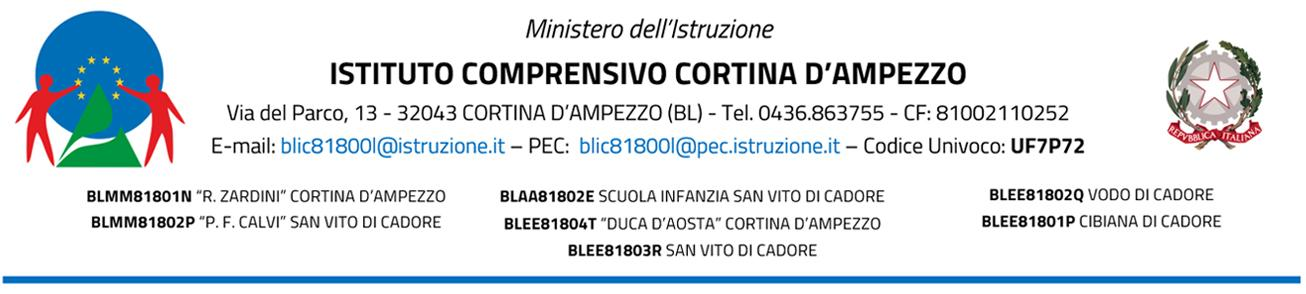 Alla famiglia dell’alunno________________________Al Servizio Età Evolutiva BellunoULSS 1 DOLOMITIetaevolutiva.bl@aulss1.veneto.itVia Sala, 35 BellunoTel 0437 514970Al Servizio Età Evolutiva FeltreULSS 1 DOLOMITIetaevolutiva.fe@aulss1.veneto.itVia Marconi, 7 Feltre BLTel 0439 883160SCHEDA DI OSSERVAZIONE PER SEGNALAZIONE DIFFICOLTÁ NELLA GESTIONE DEL COMPORTAMENTO (da non compilare in caso di richiesta di sostegno L.104/92)SCUOLA______________________________________________________________________________ORDINE DI SCUOLA____________________________________________________________________SEDE________________________________________________________________________________INFORMAZIONI ANAGRAFICHE SUL MINORE Cognome e Nome_______________________________________________________________________Nato il _______________________________________ a _______________________________________Residente a ___________________________ via _______________________ n. _____ tel.____________Nazionalità _____________________________________________________________________________Padre __________________________________________________tel. ____________________________Madre _________________________________________________ tel. ____________________________Convivente con _________________________________________________________________________Classe frequentata ______________________________________________________________________Insegnante/i referente/i ___________________________________________________________________L’alunno è già seguito da altri servizi  SI      NO       ;  se sì quali____________________________________MOTIVO DELLA SEGNALAZIONE (in sintesi)RILEVAZIONI RISPETTO AI COMPORTAMENTI DEL MINOREAmbito fisico:Impaccio nelle attività che richiedono coordinazione motoriaNecessità di aiuto nella cura di sé (mettersi maglia/giacca; lavarsi mani; allacciarsi scarpe..)Presenza di scarsa pulizia e poca igiene al punto da creare problemi nei rapporti con i coetanei o amiciEnuresi / encopresi Consistenti ritardi nello sviluppo psicomotorio e deficit nella crescita staturo-ponderaleE’ poco attivo, lento nei movimenti, non è energicoSignificativi cambiamenti nell’aspetto fisico (variazioni di peso, pallore, occhiaie…)Altro: ____________________________________________________________________________________________________________________________________________________________________________
Ambito EmotivoSfiducia in sé stesso/aForti reazioni emotiveSi sente privo di valore o inferiore agli altriPreferisce stare da solo piuttosto che con gli altriChiusura, atteggiamenti malinconici, passivitàRepentini cambiamenti di umore o di stati emotiviE’ passivo rispetto a quello che accade in classeSembra eccessivamente stanco senza una ragioneE’ confuso, sembra avere la testa nel palloneIsolamento ed assenza di relazioni Rifiuto/paura della scuola Ha accessi di colleraAltro: ____________________________________________________________________________________________________________________________________________________________________________Ambito Relazionale0= Mai vero;  1= Talvolta vero (1 o 2 volte a settimana)   2= Spesso vero (più di 3 volte a settimana)    3= Sempre vero (più volte al giorno)Ambito Impulsività, Autocontrollo ed Autoregolazione cognitiva                                                                                    0= Mai vero;  1= Talvolta vero (1 o 2 volte a settimana)   2= Spesso vero (più di 3 volte a settimana)    3= Sempre vero (più volte al giorno)Sul piano scolastico si osserva inoltre:Assenze da scuola o ritardi abitualiCompiti a casa eseguiti con sistematica trascuratezza o non eseguitiCrolli nel rendimento scolasticoCorredo scolastico incompleto o trascuratoDifficoltà nella gestione autonoma delle proprie coseDifficoltà nella gestione autonoma della routine scolastica (spostamenti, spazi, tempi…)Presenza di un tratto grafico confusoDistrazione, capacità di seguire l’insegnante solo per brevi tratti di tempoDifficoltà a rimanere concentrato su compiti prolungati nel tempo, anche su compiti piacevoli (giochi, film, recite ecc.)Difficoltà di memoria (dimentica le istruzioni fornite, non ricorda le attività programmate ecc.)Difficoltà di iniziativa nel compito (non si coordina con i compagni nell’inizio delle attività, deve essere sollecitato per iniziare a svolgere i compiti, inizia a giocare prima di aver ricevuto il permesso ecc.)Difficoltà ad adattarsi a contesti non strutturatiDifficoltà ad adattarsi ai cambiamenti (orario, insegnante, nuova attività ecc.) Svogliatezza, scarso interesse e scarso impegno nelle attività scolasticheAssente o scarsa partecipazione alle attività educative del gruppo classeUso eccessivo e/o dipendenza da cellulari, Tablet, videogiochi, Tv, ecc., a discapito del rendimento scolasticoDifficoltà di autoconsapevolezza comportamentale (non è consapevole del disturbo che i suoi comportamenti arrecano ai compagni, non si accorge degli errori commessi, ecc.) Altro: ____________________________________________________________________________________________________________________________________________________________________________ Periodo in cui si sono osservate le caratteristiche sopra specificate____________________________________________________________________________________________________________________________________________________________________________Interventi effettuati dalla scuola fino al momento della segnalazioneCon l'alunno__________________________________________________________________________________________________________________________________________________________________________________________________________________________________________________________________Con i genitori __________________________________________________________________________________________________________________________________________________________________________________________________________________________________________________________________Altro (ad es. eventuali strumenti già utilizzati, come la SCALA SDAI e la SCHEDA DI ANALISI FUNZIONALE DEI COMPORTAMENTI)__________________________________________________________________________________________________________________________________________________________________________________________________________________________________________________________________Eventuali osservazioni conclusive__________________________________________________________________________________________________________________________________________________________________________________________________________________________________________________________________
Il docente coordinatore di classe                        	           Il docente referente di Istituto per i BES/ il DISAGIO_________________________________                       ________________________________Recapito a cui far riferimento per le comunicazioni sul caso:______________________________________________                                                                                                                                       Il Dirigente ScolasticoFirma dei genitori 
(o di chi esercita la Responsabilità Genitoriale)

(padre)_______________________________

(madre)_______________________________Data e luogo _____________________________________INFORMATIVA SULLA RISERVATEZZA DEI DATI GDPR (General Data Protection Regulation) Regolamento UE 2016/679 – d. lgs. 30/6/03, n. 196- Codice in materia di protezione dei dati personali, come modificato dal d. lgs. 10/08/2018 n. 101.La normativa in vigore protegge i diritti e le libertà fondamentali delle persone fisiche, in particolare il diritto alla protezione dei dati personali.La persona deve essere informata in merito alle finalità ed alle modalità di raccolta, conservazione e trattamento dei dati personali e pertanto si informa /no il/i sottoscrittore/i nel presente documento che:a) i dati raccolti sono destinati esclusivamente alla predisposizione della pratica di erogazione dei servizi richiesti e verranno trattati, mediante inserimento in un archivio elettronico, allo scopo di gestire l’erogazione dei servizi richiesti;b) il conferimento di tali dati è obbligatorio;c) in loro difetto non sarà possibile procedere con la valutazione e l’erogazione dei servizi richiesti;d) i dati potranno essere comunicati, per quanto di competenza, ai soli soggetti previsti dalla normativa in relazione alle finalità per i quali sono raccolti (Regione, Comune, ULSS) e al di fuori di tale ambito non verranno forniti ad alcuno;e) le persone cui le informazioni si riferiscono hanno il diritto di conoscere quali loro dati personali siano stati raccolti e gestiti e di richiedere l’eventuale cancellazione o rettifica di tali informazioni ovvero di opporsi al loro trattamento (in tal caso con le conseguenze di cui al punto c).Autorizzazione al trattamento dei dati personaliDichiaro di essere stato informato circa le norme sulla riservatezza dei dati e le modalità e finalità del trattamento dei dati personali e di prestare il mio consenso alla loro raccolta e al loro trattamento per le finalità esplicitate: RICHIESTA INTERVENTI DI CONTRASTO AL DISAGIO SCOLASTICO.	Firma dei genitori (o di chi esercita la Responsabilità Genitoriale)(padre)_______________________________(madre)_______________________________	Data e luogo___________________________0123Litiga con gli altri bambini, è spesso coinvolto in zuffe o litiNon va d’accordo con gli altri bambiniNon rispetta le regole di convivenza e dei giochiHa relazioni conflittuali con i compagniOppositività (rifiuta di eseguire le richieste dell’insegnante, rifiuta le regole date, non accetta i richiami)Atteggiamenti provocatori (gesti, parolacce, azioni di disturbo)Distrugge cose sue o altruiE’ impulsivo, agisce senza pensareVi è conflitto con i docenti (offende o irride l’insegnante)E’ verbalmente aggressivo verso gli insegnantiE’ verbalmente aggressivo verso i compagniE’ fisicamente aggressivo verso gli insegnantiE’ fisicamente aggressivo verso i compagniFurti di oggetti e/o merendeAtti di vandalismo e danneggiamento delle cose altruiComportamenti autolesivi (ad es. graffi, tagli, tirarsi i capelli, tormentare la cute)Tendenza a subire incidenti e/o incapacità di percepire i pericoliComportamento disturbato verso il cibo (tendenza a non mangiare la merenda, a mangiare compulsivamente, a rifiutare il cibo in mensa…) Si rifiuta di parlareRipete certe azioni di continuo o compulsivamenteAltro: ____________________________________________________________________________________________________________________________________________0123Parla eccessivamente in modo disorganizzato                                                                              E’ in continuo movimento, si agita con mani e piediRisponde in modo impulsivo e frettolosoHa difficoltà a differire (vi è necessità di soddisfare immediatamente un bisogno, desiderio…)Ha difficoltà a rispettare le regole, pur conoscendoleInizia l’attività senza aspettare le indicazioniHa difficoltà a rispettare il turnoHa difficoltà a prestare attenzioneE’ distratto da stimoli esterniE’ precipitoso e impreciso nello svolgimento dei compiti Ha difficoltà di persistenza nel compito (lascia incompleta gran parte dei compiti, interrompe a metà le attività, desiste di fronte alle difficoltà)Ha difficoltà di gestione del tempo Ha difficoltà di pianificazione ed organizzazione (è caotico nello svolgimento delle attività. È disordinato nella gestione delle sue cose, affronta i problemi in maniera non pianificata…)Dimentica di svolgere compiti, incarichi; dimentica materialiHa difficoltà di flessibilità cognitiva (ripete sempre le stesse azioni anche se rivelatesi inefficaci in passato, non adatta i suoi comportamenti al contesto, ha difficoltà a modificare le modalità di soluzione di un problema…)Difficoltà di autocontrollo (si alza continuamente dalla sedia, tocca i materiali altrui, salta o corre nei momenti non opportuni, ecc.)Irrequietezza motoria (fa continui movimenti anche da seduto)Altro: ___________________________________________________________________________________________________________________________________________